MARK MARK.337557@2freemail.com  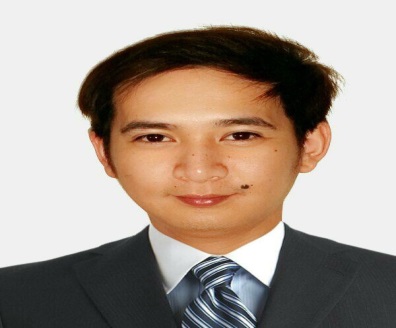 Seeking a good opportunity in a good company that enables me to improve my skills, increase my practical experience, fulfill my personal ambitions and expand my knowledge.Highlights of Qualifications:                                                                    
Proficient with spreadsheet, word processing, email and Internet software 
Ability to prioritize, plan and coordinate work activities for the entire staff 
Strong time management and organizational skills 
Professional Experiences:                                                                     Advance Credit CorporationCabanatuan City, Nueva Ecija PhilippinesIT TECHNICAL SUPPORT (March 2010 to August 2013)						Performance maintenance activities (e.g. backups)Diagnosing and solving hardware/software faultsInstalling and configuring computer hardware operating systems and applications;Monitoring and maintaining computer systems and networks;Talking staff through a series of actions, either face-to-face or over the telephone, to help set up systems or resolve issues;Troubleshooting system and network problems and diagnosing and solving hardware or software faults;Replacing parts as required;Providing support, including procedural documentation and relevant reports;Supporting the roll-out of new applications;Setting up new users' accounts and profiles and dealing with password issues;Responding within agreed time limits to call-outs;Working continuously on a task until completion (or referral to third parties, if appropriate);Maintaining records of software licensesCold Stone Creamery GCC Abu Dhabi, UAEStore in-Charge(September 2013-November 2016)Acknowledged all customers with a friendly smile and responded to their needs and special requests.Helped in product promotions including sampling and ensured crew can properly describe and prepare all promotional products.Provides assistance in training new crew members and responsible for creating workable job schedules to make sure that every shift runs smoothly. Complete tasks before opening and closing of the store. Ensure that all orders are properly processed, completed, and accurately packaged in accordance to the company’s speed of service standards. Ensured the shift is properly staffed and the team is properly deployed to meet standards and goals.Maintain accurate stock control, including ordering, delivery checks, line checks and wastagePerform cashiering dutiesEDUCATIONAL ATTAINMENT:                                                                                                        Bachelor of Science in Business Administration Major in ManagementAraullo University – Phinma Education Network (2009)Cabanatuan City Nueva Ecija, PhilippinesPERSONAL SKILLS:Ability to multi-task.Technical and analytical skills Ability to work as part of a team. 